Żywiec, dn. 26.08.2021 r.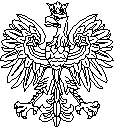 KOMENDA POWIATOWAPAŃSTWOWEJ STRAŻY POŻARNEJw ŻYWCU 
34-300 Żywiec, ul. Objazdowa 2PT.236.56.2021OPIS PRZEDMIOTU ZAMÓWIENIADot. zakupu oraz dostawy papieru  ksero do druku)Zapytanie ofertowe na zakup wraz z dostawą 200 ryz papieru  ksero do druku dla KP PSP Żywiec.Parametry papieru:Format: A4Wymiary arkusza (mm): 210 x 297Gramatura papieru: 80g/m2Poziom białości: 153 CIEPoziom białości wg D65: 107%Grubość (μm): 106Nieprzezroczystość: 93Wilgotność: 3.6 - 5.0%Materiał główny: celuloza (masa celulozowa)Formularz ofertowy w załączniku nr 2Oferty proszę składać na adres rklis@zywiec.kppsp.gov.pl Nr. kont. 33 863 04 05